Домашнее задание по сольфеджио для 2 классДля всех групп!Повторять строение мажорной и минорной гамм.ПЕТЬ и ИГРАТЬ на фортепиано гамму ля минор (натуральный, мелодический и гармонический виды).Выучить НАИЗУСТЬ песню «Колыбельная», петь с дирижированием: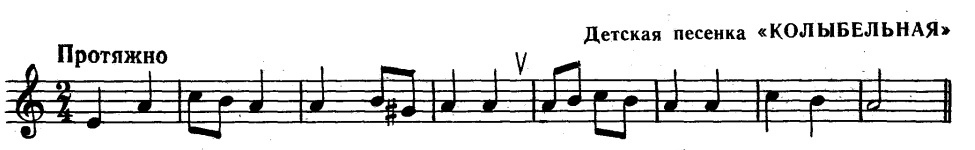 При исполнении обратите внимание на жанр песни – колыбельная. Постарайтесь воссоздать её характер, используйте умеренный темп, тихую динамику, старайтесь петь плавно и протяжно.